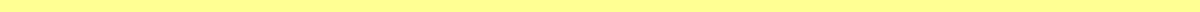 My Personal EssayMusic has always been more than just a series of notes and rhythms to me; it has been a profound force in shaping my identity and giving me a voice. Growing up in a small town, I often felt like an outsider. I was introverted and found it difficult to express myself in social situations. However, everything changed when I discovered the piano.I was seven years old when my parents enrolled me in piano lessons. At first, I was reluctant, thinking it was just another extracurricular activity that I would eventually lose interest in. But the moment my fingers touched the keys, I felt an instant connection. The piano became my sanctuary, a place where I could express emotions and thoughts that words could not capture.As I progressed in my lessons, I began to realize that music was not just a hobby; it was a language through which I could communicate my deepest feelings. When I played, I felt a sense of freedom and empowerment. Each piece I learned was like a chapter in my personal story, allowing me to convey joy, sadness, frustration, and hope. The more I practiced, the more confident I became, not only in my musical abilities but also in myself.In high school, I joined the school orchestra and started participating in competitions. Performing in front of an audience was initially daunting, but it gradually helped me overcome my fear of being judged. I remember my first solo performance at a regional competition. My hands trembled as I took my place at the grand piano. However, as soon as I began to play, all my anxieties faded away. The music flowed through me, and I felt a profound connection with the audience. Their applause at the end of my performance was not just validation of my skills but also an acknowledgment of my voice.Through music, I also discovered the importance of perseverance and discipline. There were times when a piece seemed too challenging, and I wanted to give up. However, my passion for music kept me going. I spent countless hours practicing, refining my technique, and understanding the nuances of each composition. This dedication taught me that hard work and commitment are essential to achieving any goal, a lesson that extends beyond music to all aspects of life.Moreover, music opened doors to new friendships and opportunities. I met people from diverse backgrounds who shared the same passion for music. These interactions broadened my perspective and taught me the value of collaboration and empathy. Working together with other musicians in an orchestra or a band required us to listen to each other and harmonize our efforts, creating something beautiful and meaningful.Today, as I reflect on my journey, I realize that music has been the key to unlocking my true self. It has given me the courage to step out of my comfort zone, embrace my individuality, and connect with others on a deeper level. Whether I am performing on stage or composing a new piece, I am reminded of the power of music to transcend barriers and bring people together.In college, I plan to continue exploring my passion for music while pursuing a degree in psychology. I believe that music and psychology are intertwined, as both seek to understand and express the complexities of the human experience. I hope to combine these fields to help others find their voice and heal through the therapeutic power of music.In conclusion, music has been my constant companion and guide, shaping me into the person I am today. It has taught me invaluable lessons about resilience, self-expression, and the importance of community. As I move forward, I carry with me the melodies of my past and the harmonies of my future, confident that music will always be a part of my journey.